Résistances possibles :Rupture avec l’histoire cantonale - de tout ce qui a été construit.Perte de ce qui a été construit, deuil à faireRemarques : que resterait-il à chaque canton, en tant que tel ? Si cette piste est suivie, il s’agira alors d’approfondir les pistes réflexives suivantes :Comment vont se vivre les liens moins structurés sur le plan organisationnel des membres au niveau cantonal ?Quelles nouvelles formes organisationnelles (moins formelles dans ce cas de figure-ci si les associations cantonales sont dissolues) peut-on ou doit-on imaginer afin de permettre la continuité de l’implication locale des membres des différents comités cantonaux ?Comment favoriser/soutenir/privilégier le développement de nouveaux liens informels au niveau cantonal ?Comment la présence régionale, cantonale, identitaire, va-t-elle pouvoir s’exprimer au sein de l’association romande ?Il serait indiqué de « baptiser » cette association romande avec un nouveau nom qui permet de faire facilement le lien avec la systémique (tel que c’est le cas pour certains noms d’associations tels que « Sistemica » ou « Systemis »). RemarquesLa collaboration intercantonale ne pourrait être constitué QUE de délégués de chaque canton, qui constituerait une Assemblée des Délégués.La collaboration intercantonale est mise en œuvre par des représentants de chaque canton, qui constituent une « assemblée des représentants ».La question du lien avec l’EFTA (NFTO – Chambre des Organisation Nationales de Thérapie de Famille = Bureau des associations nationales) est à clarifier.QuestionsChaque AC pourrait-elle adhérer à Sistemica ?Entre-t-il dans le cadre juridique de l’EFTA que Sistemica – organisation suisse -représente les AC, canton par canton dans notre cas particulier ?Attention à la structure de l’EFTA qui ne reconnaît que des associations nationales !La Reconnaissance des titres ? Qu’en sera-t-il ?Résistance possible : risque de rester dans une certaine inertie et de tomber dans le scénario 4.Remarques : gros travail des redéfinitions des missions, des tâches de chacunIl faudrait également redéfinir la mission de l’Asthefis afin que, quel que soit le scénario retenu, sa mise en œuvre soit en phase avec l’évolution sociétale.Scénario 1Scénario 1Dissolution des entités cantonales au profit d’une association romande comportant des sections cantonales. Structure centralisée.Dissolution des entités cantonales au profit d’une association romande comportant des sections cantonales. Structure centralisée.L’idée est de rassembler chaque entité cantonale dans une nouvelle structure. Ce scenario implique une nouvelle définition (redéfinition) de l’entité romande (lui donner un nom, une valeur légale, etc.). Une fois les associations cantonales dissoutes, chaque personne aura la liberté/possibilité d’adhérer ou non à la nouvelle structure romande. L’idée est de rassembler chaque entité cantonale dans une nouvelle structure. Ce scenario implique une nouvelle définition (redéfinition) de l’entité romande (lui donner un nom, une valeur légale, etc.). Une fois les associations cantonales dissoutes, chaque personne aura la liberté/possibilité d’adhérer ou non à la nouvelle structure romande. 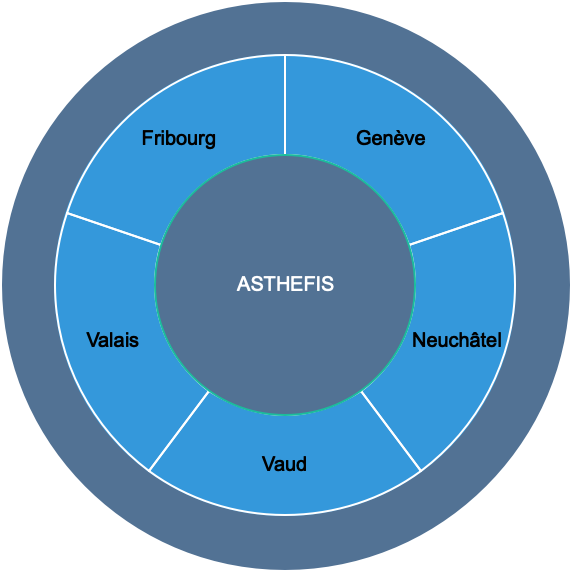 A partir d’un point de vue cantonalA partir d’un point de vue cantonalAvantagesInconvénientsOrganisationnel, en allégeant les doublons : un seul comité, un seul site internet, une seule gestion des membresRéalités cantonales toujours représentées, non plus par des associations en tant que telle mais sous forme d’antennes cantonales (=comités cantonaux actuels persistent leurs collaborations respectives)Risque de perte identitaire (changement de nom, délocalisation) et/ou d’appartenanceRisque de perte de la proximité avec le terrain Risque de perdre la richesse du tissu des partenariats cantonaux, des liens construits.Risque de disparition d’une instance pouvant porter et défendre les particularités cantonales (locales)Redéfinition des regroupements cantonaux. Structure plus informelle au sein des antennes cantonales qui nécessitera de prendre soin des liens entre les membres des comités cantonaux actuels afin de garantir la vie locale et l’adhésion de nouveaux membres.Risque de difficultés à trouver des représentants de chaque canton en vue d’entretenir la collaboration intercantonale et maintenir une représentativité cantonale homogène A partir d’un point de vue romandA partir d’un point de vue romandAvantagesInconvénientsCentralisation simplifiant les dimensions organisationnelles et administratives (une seule gestion de site et des membres)Suppression des doublons avec les associations cantonales (plus qu’une AG, une caisse, un comité, etc.)Peut favoriser l’appartenance régionale (de par l’ouverture des « frontières » cantonales)Le fait d’avoir une seule association centralisée peut renforcer son importance et faciliter sa visibilité au niveau cantonal, fédéral et européen (EFTA)Dissolution d’un niveau hiérarchique chronophage, ce qui peut favoriser une logique horizontale où chaque acteur a un rôle complémentaire (vs redondant = risque de compétitivité)Possibilité d’envoyer un membre représentant de chaque antenne cantonale au comité de la structure alternative (économie d’énergie). Augmentation des ressources « humaines » en imaginant par exemple une co-présidence et un comité avec plus de membres pour alléger la charge organisationnelle (= intelligence collective et concentration des forces)Communication vers l’extérieur facilitée, ce qui permet dans un deuxième temps une meilleure centralisation et transmission des informations au reste des membres (un seul site web, un seul nom d’association)Les adhérents sont membres d’une seule association ce qui peut renforcer le sentiment d’appartenance et faciliter la visibilité des activités sur tout le territoire romandProfessionnalisation (secrétariat-comptable). En effet, cela impliquera sûrement la professionnalisation partielle d’un ou deux postes au sein de la structure alternative pour garantir une gestion administrative optimaleOrganisation du comité (déplacements, lieu, représentativité) Plus grande gestion des ressources humaines (par le fait d’être plus nombreux, plus grosse entité à gérer)Risque que l’AG ne regroupe qu’un faible nombre de personnes ce qui peut questionner et entraver la représentativité des décisionsRisque de perdre l’énergie cantonale et locale émanant principalement des liens de proximitéLes différentes sensibilités cantonales risquent de se perdre ou en tout cas d’être moins facilement représentables qu’à l’heure actuelle de par un risque de méconnaissance des particularités spécificités locales. Scénario 2Scénario 2Dissolution de l’ASTHEFIS avec maintien des relations au niveau romand par la nomination de représentants cantonaux établis par les statuts de chaque association. Structure participativeDissolution de l’ASTHEFIS avec maintien des relations au niveau romand par la nomination de représentants cantonaux établis par les statuts de chaque association. Structure participativeCe scenario suppose le maintien des Associations CantonalesDans ce cas de figure, il importe de mettre en œuvre et de favoriser la concertation, la synergie interrégionale. À cette fin, des rencontres régulières entres des membres du comité de chaque AC et/ou leurs présidents sont vivement recommandées.Ce scenario suppose le maintien des Associations CantonalesDans ce cas de figure, il importe de mettre en œuvre et de favoriser la concertation, la synergie interrégionale. À cette fin, des rencontres régulières entres des membres du comité de chaque AC et/ou leurs présidents sont vivement recommandées.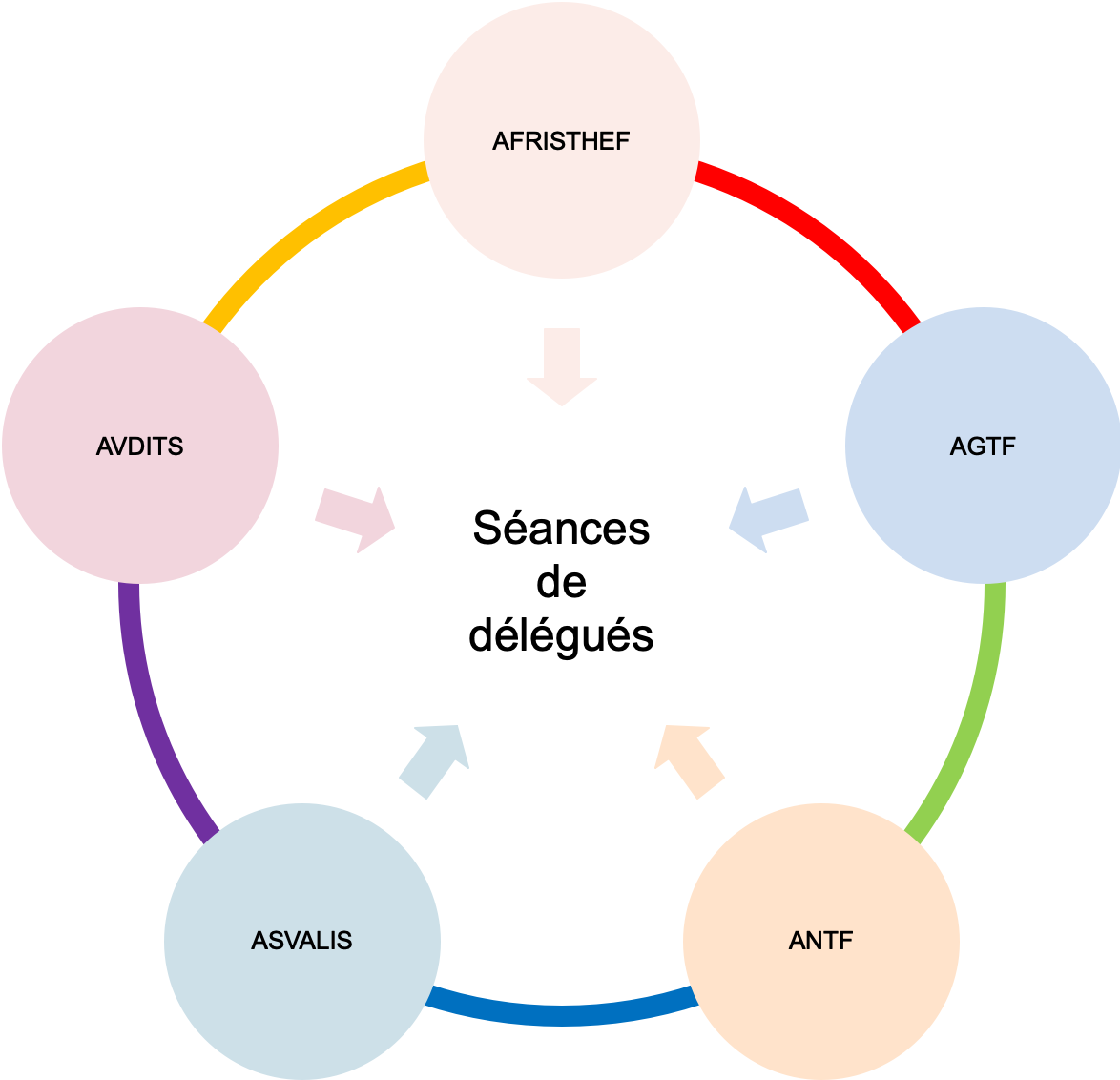 A partir d’un point de vue cantonalA partir d’un point de vue cantonalAvantagesInconvénientsRéduction des coûtsAllégement des démarches administratives - diminution de la contrainte de transmettre et de rendre des comptesFin de l’Assemblée des délégués AsthefisMaintien d’une proximité avec le terrain etrespect des singularités cantonalesSentiment d’appartenance cantonale Besoins cantonaux mieux pris en comptePlus grande flexibilité : liberté et autonomie de gestion et de choix, plus grande marge de manœuvre Indépendances et autonomie financièrePlus (+) de liens intercantonaux Liens intercantonaux possiblement facilitésAppartenance limitée au cantonAbsence d’une « faîtière » pouvant être rassembleuse au niveau romandRisque d’isolement par rapport aux autres cantons, et au reste de la Suisse Risque de perte de liensMoins de poids pour des reconnaissances, affaiblissementAffaiblissement de la représentativité du fait de la taille des associations cantonalesPerte des subventionnements Asthefis pour des projets particuliers cantonauxA partir d’un point de vue romand :A partir d’un point de vue romand :AvantagesInconvénientsDisparition d’une logistique lourde, infrastructure plus légèreAbandon des tâches de validation de titresFocalisation sur la mission de base : promouvoir la pensée systémique au-delà de tout corporatisme professionnelRisque de perte de liensPerte d’une structure globale, pouvant représenter la systémique en Suisse et en Europe (EFTA) Perte d’une grande force de la communauté par le nombre d’adhérents, perte de représentativitéManque de communication, plus grand risque de redondances des activités proposées et perte de cohérence globale régionaleDéfaut d’appartenance régionaleRisque de perdre le contact avec l’EFTA Perte d’une force de représentativité internationaleRedondance des mécanismes de gestion (5 comités)Scénario 3Scénario 3Maintien de l’ASTHEFIS et des associations cantonales avec redéfinition des fonctions, missions et rôles des cantons et de l’ASTHEFIS. Structure confédéraleMaintien de l’ASTHEFIS et des associations cantonales avec redéfinition des fonctions, missions et rôles des cantons et de l’ASTHEFIS. Structure confédéraleCe scénario suppose une redéfinition du lien entre les 6 associations (missions, activités, compétences, etc.)L’ASTHEFIS pourrait être une plateforme activant la circulation, la synergie entre les AC    (associations cantonales).L’ASTHEFIS serait au service des AC  plutôt que centrée sur elle-même.Ce scénario suppose une redéfinition du lien entre les 6 associations (missions, activités, compétences, etc.)L’ASTHEFIS pourrait être une plateforme activant la circulation, la synergie entre les AC    (associations cantonales).L’ASTHEFIS serait au service des AC  plutôt que centrée sur elle-même.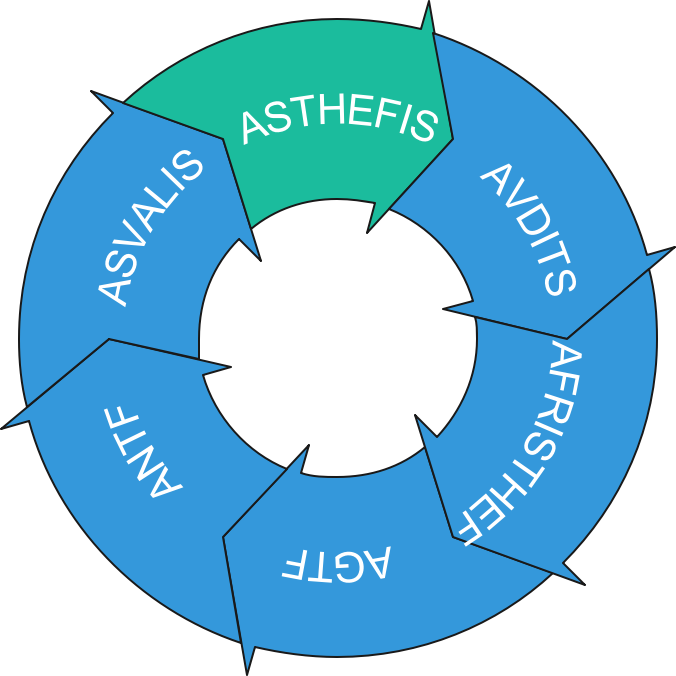 A partir d’un point de vue cantonalA partir d’un point de vue cantonalAvantagesInconvénientsClarification des rôles et missionsMise en commun de certains éléments logistiques : site informatique communMise en commun d’une réserve financière pour projets collectifsBénéficie d’une faîtière pouvant être rassembleuse et représentative au niveau national et européenMaintien des liens, partenaires et de la liberté actuelleIdentité  et appartenance préservéesPoursuite et continuation de ce qui fonctionne dans chaque entitéMaintien d’un dispositif  lourd, risque d’actions redondantes : région-cantons,redondance administrative des deux niveaux associatifs, notamment par les exigences légales, (Assemblée des délégués, comité,  Présidence,  etc.)  Coûts élevés pour un risque de peu de  prestations Organisation hiérarchiséeArticulation avec le niveau romand restant à redéfinir Lenteur et impression de faire du sur place et de tout devoir redéfinir pour repartir à zéroA partir d’un point de vue romand :A partir d’un point de vue romand :AvantagesInconvénientsClarification des rôles et missionsSuppression des doublonsMaintien d’un système prenant en compte la région et les cantonsMaintien de la double appartenanceMise en évidence régionale de la systémiqueReprésentation au niveau Suisse et européenMaintien d’une faîtière qui rassemblePlus de visibilité, de représentativité et de crédibilité au niveau suisse et européenmeilleure collaboration par une       complémentarité des niveaux Trouver des candidats pour le comitéDistance géographique entre les membres du comitéInvestissement en temps important : déplacements, séances. (membres s’investissant à la fois dans le canton et dans la région)Infrastructure lourdeRisque de limiter la réflexion au niveau de la forme et non du fondRisque d’éloignement des réalités et problématiques régionales et difficultés à défendre les spécificités localesMaintien de la lourdeur et de la redondance administrative des deux niveaux associatifs, notamment par les exigences légalesRisque de lenteur, de faire du sur place et de tout devoir redéfinir pour repartir à zéro  Double structure à gérerRisque de dispersion Risque de redondances, de doublons avec les associations cantonales